基本信息基本信息 更新时间：2024-04-22 18:18  更新时间：2024-04-22 18:18  更新时间：2024-04-22 18:18  更新时间：2024-04-22 18:18 姓    名姓    名潘希娟潘希娟年    龄50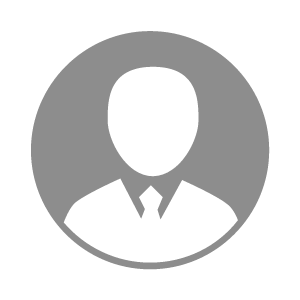 电    话电    话下载后可见下载后可见毕业院校黑龙江绥化卫生进修学校邮    箱邮    箱下载后可见下载后可见学    历中专住    址住    址期望月薪5000-10000求职意向求职意向猪饲养员,农户管理员猪饲养员,农户管理员猪饲养员,农户管理员猪饲养员,农户管理员期望地区期望地区不限不限不限不限教育经历教育经历工作经历工作经历自我评价自我评价工作认真负责，吃苦耐劳，按时完成领导安排的任务工作认真负责，吃苦耐劳，按时完成领导安排的任务工作认真负责，吃苦耐劳，按时完成领导安排的任务工作认真负责，吃苦耐劳，按时完成领导安排的任务工作认真负责，吃苦耐劳，按时完成领导安排的任务工作认真负责，吃苦耐劳，按时完成领导安排的任务工作认真负责，吃苦耐劳，按时完成领导安排的任务其他特长其他特长